BLOQUEIO NORDESTÃO ROTA 304 com OFF – ROAD Natal                 Fortaleza        Jericoacoara                            03 Noites         03 Noites           03 NoitesPROGRAMA INCLUI - Passagem aérea – com bagagem de 23k por pessoa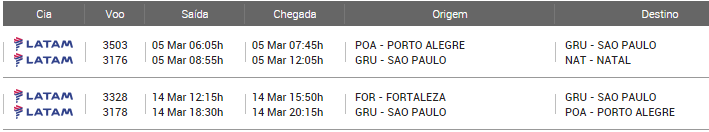 - 05/03 -  Transfer IN Aeroporto Natal / Hotel Natal - 06/03 - (Saída às 08hs) City Tour c/ Litoral Sul (08hs de passeio) - 07/03 - Livre p/ eventuais opcionais - 08/03 - (Saída às 07hs) Transfer  Para Fortaleza  - 09/03 - (Saída às 08hs)  City Tour c / passeio a Praia de Cumbuco  - 10/03 -  Livre para opcionais  - 11/03 - Transfer Fortaleza / Jericoacoara  - 12/03 - Livre   -13/03 - Livre   -14/03 - Transfer Hotel Jericoacoara / Aeroporto Fortaleza com chegada prevista para as 13:00hsOBSERVAÇÕES - Hospedagem em Hotéis ou Pousadas categoria turística em regime de café da manhã em apartamentos com banheiros privativos; - Todo o trajeto será feito com acompanhamento de motoguias credenciados e em carros executivos compatível com o número de passageiros;- Exceção p/ o OFF – ROAD no Transfer Fortaleza / Jericoacoara / Fortaleza que será feito em carros 4x4 (Picape ou Jeep) com ar-condicionado; VALOR POR PESSOA EM APTO SINGLE: R$7.085,00 + R$67,00 TAXASVALOR POR PESSOA EM APTO DUPLO: R$5.381,00 + R$67,00 TAXASVALOR POR PESSOA EM APTO TRIPLO: R$4.813,80 + R$67,00 TAXASVALOR POR CHD ATÉ 10 ANOS: R$3.329,00 + R$67,00 TAXASFormas de Pagamento- À vista 5% desconto - Sem entrada em até 6x (cartão de crédito, cheque ou boleto bancário)- Cartão de Crédito: entrada de 25% + 9 parcelas sem juros (Visa, Master e ELO)- Cheque e Boleto: entrada de 25% + 9 parcelas sem juros. Sendo que as 5 primeiras parcelas deverão ser pagas antes da data do embarque.- Boleto: primeira parcela para 60 dias. Sendo que as 5 primeiras parcelas deverão ser pagas antes da data do embarque.POR SE TRATAR DE UMA COTAÇÃO, NADA ESTA RESERVADO. VALORES E LUGARES SUJEITOS A CONFIRMAÇÃO E DISPONIBILIDADE NO MOMENTO DA SOLICITAÇÃO DA RESERVAIMPORTANTE: Antes de autorizar emissão, verifique sempre multas e taxas para reembolso e/ou alterações que as cias aéreas cobram após emissão de bilhetes e confira todos os dados da reserva, principalmente nome e sobrenome. Após a emissão qualquer alteração gera cobrança.Verifique sempre a validade do passaporte e necessidade de visto e vacina para o destino escolhido!